Lingua Universal soukromá základní škola a mateřská škola s. r. o., 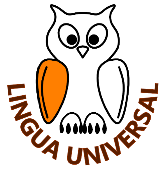 Sovova 480/2, 412 01 LitoměřiceŽádost o přijetí žáka/žákyně z jiné základní školyzákon č. 561/2004 Sb., § 49Žádám o přestup syna/dcery do LINGUA UNIVERSAL soukromé ZŠ a MŠ s.r.o. ve školním roce …………………….…od /datum/ …………………………třída….…………Jméno, příjmení žáka/žákyně……………………………………………………………………Datum narození. …………………., r. č…………………….. místo nar………………………. Trvalý pobyt……………………………………………………pojišťovna……………………Žadatel – zákonný zástupce nezletiléhoJako první jazyk bychom rádi vybrali             □  anglický jazyk              □ německý jazykNázev a adresa stávající školy:……………..…………………………………………………...Zdravotní stav dítěte: ………………………………………………………………………….Důvod přestupu: ……………………………………………………………………………….Zákonní zástupci dítěte se dohodli, že záležitosti spojené s přijetím do ZŠ bude vyřizovat zákonný zástupce (jméno a příjmení):   							   ……………………………………….Dávám svůj souhlas základní škole k tomu, aby zpracovávala a evidovala osobní údaje a osobní citlivé údaje mého dítěte ve smyslu všech ustanovení zákona č. 101/2000 Sb., o ochraně osobních údajů v platném znění. Svůj souhlas poskytuji pro účely vedení povinné dokumentace školy podle zákona č. 561/2004 Sb., školského zákona v platném znění, pro vedení nezbytné zdravotní dokumentace, pořádání mimoškolních akcí školy, přijímací řízení na střední školy, úrazové pojištění žáků, zveřejňování údajů a fotografií mého dítěte v propagačních materiálech školy, včetně internetových stránek školy a pro jiné účely související s běžným chodem školy. Souhlas poskytuji na celé období školní docházky mého dítěte na této škole a na zákonem stanovenou dobu, po kterou se tato dokumentace na škole povinně archivuje.Byl jsem poučen o právech podle zákona č. 101/2000 Sb.Datum:…………………………….	Podpis zákonného zástupce:……………………………………………………………………..OtecMatkaJméno a příjmeníAdresa trvalého pobytu/ příp. korespondenční adresaTelefonTelefondo zaměstnáníE-mailZaměstnání(nepovinný údaj)